Муниципальное бюджетное дошкольное образовательное учреждение «Большеигнатовский детский сад комбинированного вида» Большеигнатовского муниципального района Республики Мордовия(МБДОУ ««Большеигнатовский детский сад комбинированного вида»)Интегрированное занятие в младшей группе по патриотическому воспитанию«Моё родное село»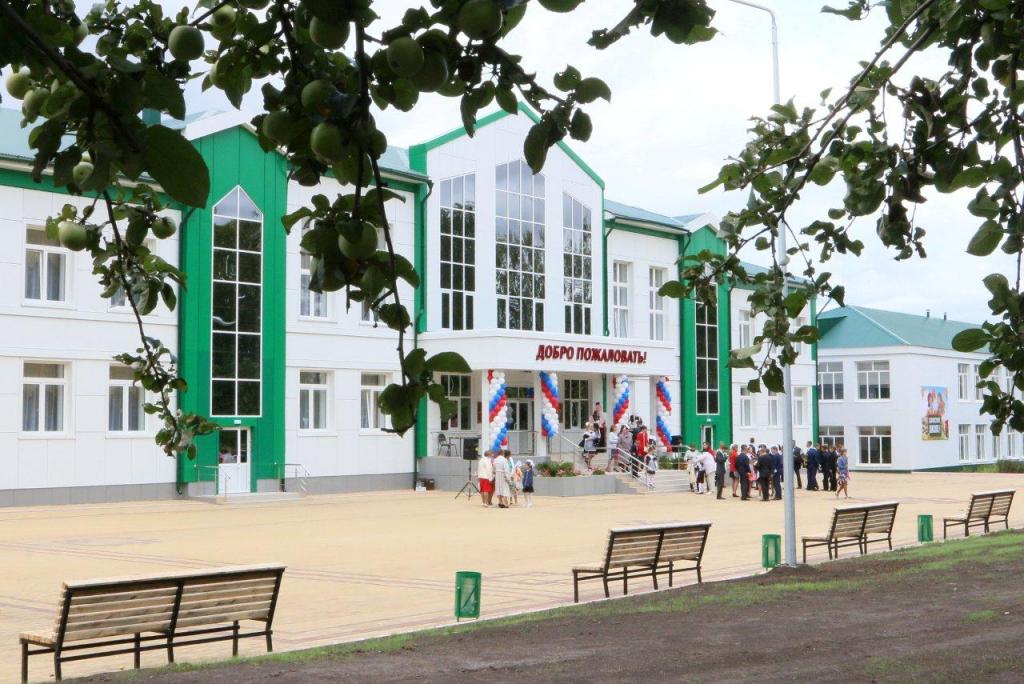 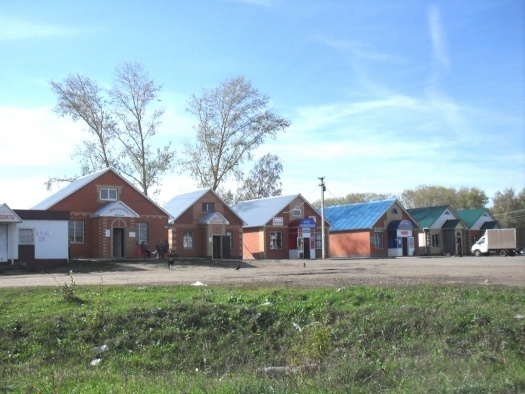 Выполнила: Кистанова А.В воспитательМБДОУ «Большеигнатовский детский сад комбинированного вида»Интегрированное занятие во второй младшей группе по патриотическому воспитанию «Моё родное село»Интеграция образовательных областей:Социально-коммуникативное, познавательное, речевое, художественно-эстетическое, физическое развитие.Цель:Формирование элементарного представления воспитанников о малой Родине – с. Большое ИгнатовоЗадачи:1. Образовательная задача:Продолжать воспитывать любовь к Родине, к родному селу, чувство гордости за людей, живущих в нем. Закрепить знания о гербе Республики Мордовия, о российском флаге. Познакомить детей: с достопримечательностями с.Большое Игнатово. Активизировать словарь детей, развивать навыки речевого общения, умения воспринимать на слух читаемый текст. Развивать творческие способности, воображение. Совершенствовать фонематический слух.2. Коррекционно-развивающая:- развитие мелкой моторики- развитие внимания, памяти, мышления.3. Воспитательная:- обучение навыкам межличностного взаимодействия,- развитие умения работать в коллективе и самостоятельно.Материал:Презентация о с.Большое Игнатово, герб Республики Мордовия, флаг России и Мордовии.Предварительная работа:Рассматривание фотографии о с.Большое ИгнатовоОборудование: Интерактивная доска, ноутбукЗвукозапись «Гимн Мордовии», цветная бумага, клей, кисти, салфетки на каждого ребёнка, клубок ниток.Ход занятия.Воспитатель обращает внимание детей на «волшебный клубочек», лежащий на столе.Воспитатель. - Посмотрите, какой необычный гость. Это клубочек непростой, а волшебный.Я предлагаю взять этот клубочек в руки и передавать друг другу, называя свое имя и фамилию.С помощью клубочка мы сможем передать друг другу хорошее настроение.Игра «Давайте познакомимся».Воспитатель – Дети, каждый из вас называет своё имя и фамилию.-Кто же вам дал имя и фамилию? (Ответы: родители, мама, папа)Воспитатель - Правильно. У каждого человека есть имя и фамилия, у городов и посёлков тоже ёсть имена. Им, как и людям дают «имена».Воспитатель - У каждого человека есть Родина – страна, где он живёт. Как называется наша страна? (Ответы: Россия)-А как называют жителей нашей страны? (Россияне)Люблю тебя, моя Россия,За ясный свет твоих очей,За ум, за подвиги святые,За голос звонкий, как ручей.Воспитатель - Ребята, а как называется наша республика (Мордовия, а село, в котором мы живем? (ответы детей). Большое Игнатово.Как велика моя земля,Как широки просторы!Озера, реки и поля,Леса, и степь, и горы!Воспитатель – вот такая большая и красивая наша родина.Дети! Как зовут жителей нашего села? БольшеигнатовцыВоспитатель - сегодня мы с вами поговорим о нашей любимой Родине. А что такое Родина? Это место, где человек родился, где он живет, учится, работает, ходит в детский сад. Это наша малая родина. В нашем селе много улиц, магазинов, есть площадка в центре. Давайте все посмотрим на доску ,что вы видите на картинке? Да, правильно это флаг нашей страны, это герб.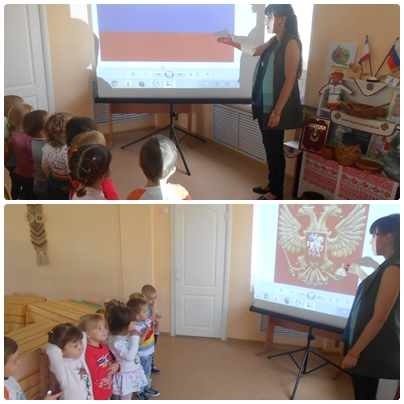 У каждой страны есть свой флаг, герб, гимн. Кто знает, что такое герб?Да – это знак.У России величавой на гербе орел двуглавый,Чтоб на запад, на востокОн смотреть бы сразу мог.А кто помнит, какой флаг у России?Белый цвет - березкаСиний – неба цветКрасная полоска - солнечный рассвет!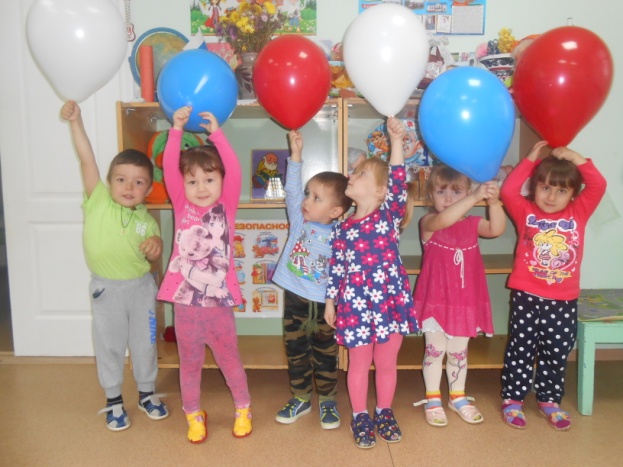 Воспитатель. Ребята но мы совсем забыли про нашего гостя. Клубочек не просто так к нам попал, он предлагает нам отправиться в волшебное путешествие по нашему посёлку, по нашей малой Родине на поезде. Вы любите путешествовать?- Ответы детей.(Дети садятся на стулья, стоящие друг за другом.)- Отправляемся. Счастливого пути!- Паровоз кричит: «ду-ду!»Я иду, иду, иду.А вагоны всё стучат, а вагоны говорят:«Так, так-так, так-так, так»Воспитатель – Ребята наше путешествие необычное оно волшебное мы с вами сегодня побываем в знакомых вам местах нашего села. Я вам буду загадывать загадки, а вы попробуйте отгадать.В этом домике врачи.Ждут людей, чтоб их лечить.Всем они помочь, готовы -Отпускают лишь здоровых. (больница)(фото появляется на проекторе)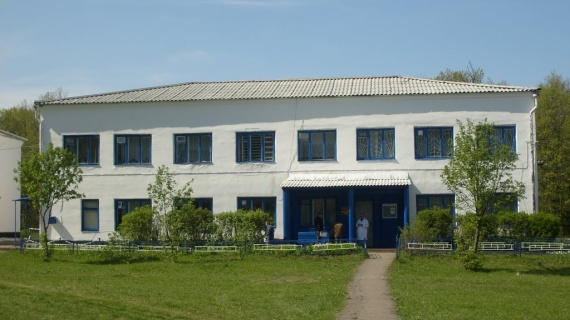 Стоит весёлый, светлый дом.Ребят проворных много в нём.Там пишут и считают,Рисуют и читают. (школа)(фото появляется на проекторе)Это что за чудный дом?Сто детишек в доме том,Дом детишкам очень рад.Что же это (детский сад)(фото появляется на проекторе)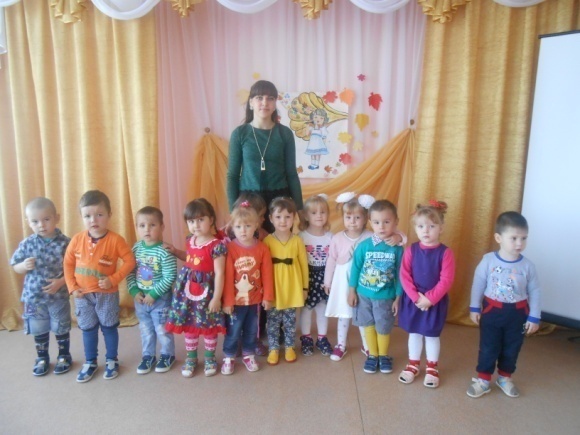 Шумят повсюду поезда,И едут люди кто куда.Со всех сторон, со всех концов,Кто ждёт прибытий поездов.Того мы приглашаем в зал,Что называется (вокзал)Ты можешь здесь купить конверт.Послать посылку срочно.Всем передать большой привет.Ведь это здание - … (почта)Если холодильник пуст,Закончились продукты.Ты сюда входи скорее.И бери корзину,Покупай, что повкуснее.В нашем (магазине)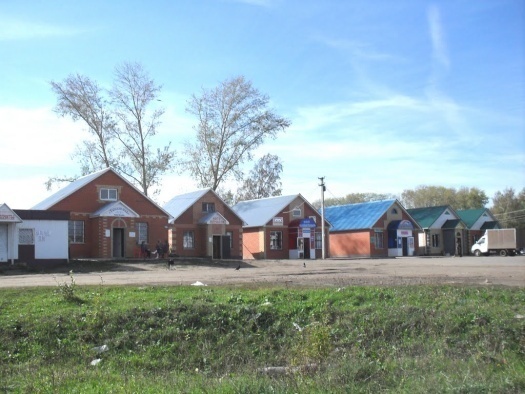 На посту своем стоит,За порядком он следит.Строгий смелый офицер.Кто он? (Милиционер).Воспитатель - Молодцы. Все загадки отгадали. А хотите узнать, что еще есть у нас в посёлке? (Да)Воспитатель - Тогда вставайте в круг и повторяйте за мной.Физминутка(под музыку «Вместе весело шагать»«Мы по улицам шагаем».Мы по улицам шагаем.То, что видим, называем.(Идут по кругу.)Переулки и машины,(Поворачивают голову вправо.)Школы и магазины,(Поворачивают голову влево.)Скверы, улицы, дома.(Взмахивают сначала правой рукой, затем левой.)И деревьев, наша улица полна!(Поднимают руки вверх, опускают.)Воспитатель - Вот мы с вами и прошли по улицам нашего села.Воспитатель –Но нам пора возвращаться обратно в группу. ПоехалиПаровоз кричит: «ду-ду!»Я иду, иду, иду.А вагоны всё стучат, а вагоны говорят:«Так, так-так, так-так, так»Воспитатель – Какие вы молодцы, так много знаете о своём селе. Мне очень хочется рассказать вашим родителям, что вы тоже знаете о нашем селе  так много. Помогите мне, пожалуйста, сделать для них газету. У вас здесь и фотографии есть, и бумага, и клей. Согласны? (Да)Воспитатель - Тогда за работу.Дети выполняют коллективную работу «Наш посёлок».Воспитатель - Спасибо ребята. Замечательно получилось.Только напомните, пожалуйста, как называется наша Родина?А как называется поселок, в котором мы живем?Что интересного есть в нашем посёлке?Дети комментируют фотографии на газете (выкладываем газету с детьми в родительский уголок).